Муниципальное дошкольное образовательное учреждение«Детский сад № 150»Консультация для родителей."Как рассказать детям о Святках"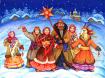 Автор: Лебедева Н.Е.г. Ярославль2018Беседа с детьми
«Колядки на Святки»Праздник Новый год, которого мы так долго ждали, закончился, но настала череда других праздников – народных.Как говорили на Руси в старину, «Зима за морозы, а мы за праздники!».Наступил самый веселый и светлый зимний, народный праздник – Святки(«Святки», т. к. народные гуляния попадают на святые дни – священные праздники — Рождество и Крещение).

Длится он две недели. Святки делятся на три праздничных этапа. 
Первый  – праздник Рождества Христова – святые вечера.
Второй – Щедрый вечер, Старый Новый Год. 
Третий – Крещение, страшные вечера. 

Издавна на Руси в Святки проходили самые шумные гулянья с колядками, таинственными гаданиями, любимыми песнями и праздничными угощеньями.Праздник этот самый длинныйОн веселый и старинныйНаши прабабушки и прадедушки,Веселились две недели,От Рождества и до КрещеньяПриготовив угощенье.Пели разные колядкиПо дворам ходили в святкиНаряжались и шутили,Праздник ждали и любили.Рождество у нас прошло, а праздник продолжается.А что же такое Рождество?Это религиозный праздник. Само слово, Рождество, говорит о том что кто- то родился. По библейской легенде, 7 января, у Пресвятой Девы Марии, в городе Вифлееме родился, Иисус Христос – Сын Божий. Весть о рождении Иисуса разнесли небесные ангелы. На небе появилась Вифлеемская звезда. Рождество – это ожидание счастья, мира, домашнего тепла и семейного согласия.Наши прадеды очень ждали и любили этот праздник. В станицах, в храмах и церквях, проходят праздничные богослужения. В этот праздник славили, хвалили, прославляли Христа, Новый год и будущий урожай.Парни и девчата рядились и группами ходили по домам поздравляли с праздником. Ряженые, так их называли, стремились нарядиться так, чтобы не быть узнанными: лица мазали сажей, надевали маски. Чаще всего переодевались в животных – медведя, козу, быка, коня и т. д.Они без приглашения с шумом, гамом врывались в дома, внося в них оживление и веселье. Разыгрывались различные сценки, потешавшие зрителей, которые нередко сами становились участниками действа.Желали наилучшего специальными песенками – колядками. 

Колядки (от латин. "календы" - название первого дня месяца у римлян) - это специальные песни с пожеланиями богатого урожая, здоровья, согласия в семье. Во время святок никто не работал. С этим временем связано много веселья, обычаев. Наши предки верили, что в это время силы добра и света побеждают силы зла и тьмы. Этот праздник считался колдовским, волшебным временем. Обычай «кликать коляду» был известен по всей Руси: под окном каждого дома пелись колядки с пожеланиями всего хорошего, а хозяева одаривали колядующих пряниками, пирогами, сладостями, мелкими денежками.Коляд-колядин,Я иду к вам не один!Тетушка добренька,Дай кусочек сдобнинька,Не режь, не ломай,Лучше весь подавай.Коляда, коляда,Ты подай пирога,В сундучок монетку,А в мешок конфетку!На Рождество в древней Руси заходили в каждый дом и стучались. В те времена хозяйки тоже были разные. Если добрая хозяйка - последним куском хлеба поделится, а если злая - ничего не получишь, люди тоже разные бывают.
По этому случаю напевали так:«Ой, спасибо тебе хозяюшка на плохом подаянии,Дай тебе бог подольше прожить,да побольше нажить -Вшей, мышей и тараканов из ушей».Бывает так, что к одной и той же хозяйке приходят то одни, то другие колядующие и она должна всех одарить. Считалось, что если хозяйка ничего не дала, у нее в следующем году не будет урожая, корова не отелится, цыплята не вылупятся, поэтому хозяйки очень старались задобрить их подарками.Это добрая примета, значит, в новом году вам удача будет. А еще есть обычай – коли ждет хозяин колядующих, он выставляет на окно зажженную свечу, вот и бежит молодежь на огонек – звонкие песенки петь да гостинцы просить.На святки существовали не только колядки, но и гадания тоже. Раньше гадали во все дни святок, но главным вечером для предсказаний был в Крещение. Девушки гадали на судьбу свою:Петушок, петушок,Золотой гребешок,Ты по полу походиИ судьбу мою найди.С помощью гадания старались узнать, когда суждено выйти замуж, далеко ли, что предстоит – богатство или бедность. Даже было такое гадание: выйти на улицу снять валенок с ноги, да бросить за калитку: на какой дом валенок носом укажет, там суженый-ряженый и живет.В святки парни высматривали себе невест, потому что после праздников начиналась пора свадеб. Девчат выглядывали на посиделках, игрищах, а чтобы обратить на себя внимание, устраивали хороводы.Заканчивались Святки 19 января - на Крещение, считается, что в этот день бывают самые лютые морозы. На Крещение люди собирали снег для умывания и для бани. Люди верили, что он целебный, может прибавить красоты и здоровья. А ночью идут за водой на реку, самые смелые окунаются в прорубь – очиститься от грехов, избавиться от болезней.Многие  в этот день едут в церковь за освященной водой. Считается, что эта вода обладает исцеляющей и чудодейственной силой. Люди верят, что в крещенскую ночь небеса открываются и Божья благодать сходит на землю и если загадать желание, то оно непременно сбудется.